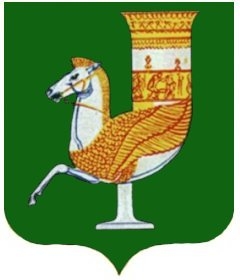 П  О  С  Т  А  Н  О  В  Л  Е  Н  И  Е   АДМИНИСТРАЦИИ   МУНИЦИПАЛЬНОГО  ОБРАЗОВАНИЯ «КРАСНОГВАРДЕЙСКИЙ  РАЙОН»От 16.10.2020г.  №_664с. КрасногвардейскоеО внесении изменений в приложение № 3 к постановлению администрации МО «Красногвардейский район» № 45 от 16.02.2016 г.  «Об утверждении положения о муниципальном звене территориальной подсистемы Республики Адыгея единой государственной системы предупреждения и ликвидации чрезвычайных ситуаций в МО «Красногвардейский район»»В связи с производственной необходимостью, руководствуясь Уставом МО «Красногвардейский район»ПОСТАНОВЛЯЮ:1. Внести изменения в приложение № 3 к постановлению администрации МО «Красногвардейский район» № 45 от 16.02.2016 г.  «Об утверждении положения о муниципальном звене территориальной подсистемы Республики Адыгея единой государственной системы предупреждения и ликвидации чрезвычайных ситуаций в МО «Красногвардейский район»»  изложив его в новой редакции (Приложение).2. Опубликовать настоящее постановление в газете Красногвардейского района «Дружба» и разместить на официальном сайте администрации МО «Красногвардейский район» в сети «Интернет». 	3. Контроль за исполнением данного постановления возложить на отдел по делам ГО и ЧС администрации МО «Красногвардейский район». 	4. Настоящее постановление вступает в силу с момента его подписания. Глава МО «Красногвардейский   район»					                                   Т.И. ГубжоковПриложение № 3к  постановлению  администрации МО «Красногвардейский  район»от 16.10.2020г. № 664Приложение к  постановлению  администрации МО «Красногвардейский  район»от 16.02.2016   г. №  45  СОСТАВкомиссии по предупреждению и ликвидации чрезвычайных ситуаций  и обеспечению пожарной безопасности администрации МО «Красногвардейский район»Управляющий делами администрации МО «Красногвардейский район» - начальник  общего отдела                                                                     А.А.Катбамбетов1.Глава МО «Красногвардейский район»  - председатель КЧС и ПБ МО «Красногвардейский район»2.Начальник отдела экономического развития и торговли администрации МО «Красногвардейский район» - заместитель председателя КЧС и ПБ МО «Красногвардейский район»3.Начальник отдела архитектуры и градостроительства администрации МО «Красногвардейский район» - заместитель председателя КЧС и ПБ МО «Красногвардейский район»4.Первый заместитель главы администрации МО «Красногвардейский район» – член комиссии5.Зам. главы администрации МО «Красногвардейский район» по вопросам экономической политики и сельского хозяйства - начальник управления сельского хозяйства – член комиссии6.Зам. главы администрации  МО «Красногвардейского  район» по делам ГО и ЧС  – член комиссии7.Зам. главы администрации МО «Красногвардейский район»   по вопросам строительства, ЖКХ, ТЭК, связи, транспорта, архитектуры, благоустройства и охраны окружающей среды – начальник отдела строительства, ЖКХ ТЭК связи и транспорта – член комиссии 8.Начальник управления финансов администрации МО «Красногвардейский район» – член комиссии9.Начальник правового отдела  администрации МО «Красногвардейский район» – член комиссии10.Начальник подразделения «Красногвардейское лесничество» управления лесами Республики Адыгея (по согласованию) – член комиссии11.Начальник ОМВД  России  по Красногвардейскому району (по согласованию) – член комиссии12.Начальник отдела военного комиссариата Республики Адыгея по  Красногвардейскому и  Шовгеновскому районам (по согласованию) – член комиссии13.Начальник ФГКУ 2 пожаро-спасательного отряда  ФПС ГПС ГУ МЧС России по Республики Адыгея по (согласованию) – член комиссии14.Главный врач ГБУЗ  «Красногвардейская ЦРБ» (по согласованию) – член комиссии– член комиссии15.Главный врач  филиала ФБУЗ «Центра гигиены и эпидемиологии в Республике Адыгея» в Красногвардейском районе (по согласованию) – член комиссии16.Начальник ГБУ Республики Адыгея  «Красногвардейская районная станция по борьбе с  болезнями животных»  (по согласованию) – член комиссии17.Директор МП ЖКХ «Хатукайское» (по согласованию) – член комиссии18.Директор МП ЖКХ «Красногвардейское» (по согласованию) – член комиссии19.Начальник Красногвардейского центра телекоммуникаций (по согласованию) – член комиссии20.Директор ООО «Заготпромторг» (по согласованию) – член комиссии21.Начальник ОАО  «Красногвардейский ДРСУ» (по согласованию) – член комиссии22.Начальник отделения территориального подразделения надзорной деятельности по Красногвардейскому району УНД и ПР ГУ МЧС России в Республике Адыгея  (по согласованию) – член комиссии23.Начальник Красногвардейских районных распределительных электрических сетей (по согласованию) – член комиссии24Начальник ОАО «Газпром газораспределение Майкоп» филиал АДС в Красногвардейском районе  (по согласованию) – член комиссии25Начальник  Красногвардейского участка Шовгеновского филиала ФГУ Управление «Адыгеямелиоводхоз»   (по согласованию) – член комиссии26 Начальник отдела по делам ГО и ЧС, руководитель  аппарата АТК администрации МО «Красногвардейский район»- секретарь комиссии